#       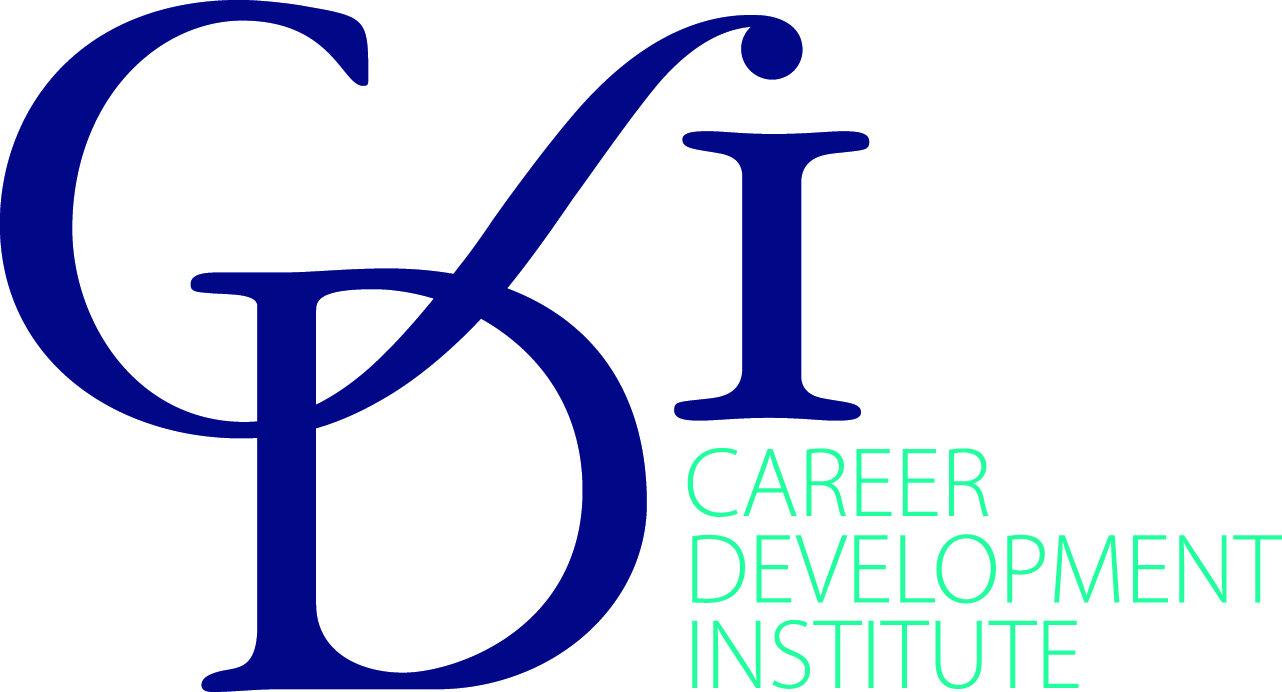 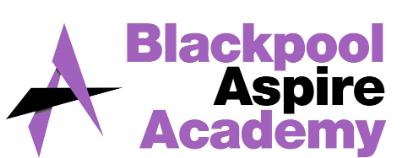 Curriculum area: Maths                                                                                                 Curriculum Leader: Alex Thompson                                                                Date: Feb 2023The framework presents learning outcome statements for pupils and students across seventeen important areas of careers, employability and enterprise learning. These statements show progression from Key Stage 2 through to post-16 education.Three core elements of Careers, Employability and Enterprise:Year groupHow does your subject contribute to the Careers, Employability and Enterprise curriculum?What are the activities used?Developing yourself through careers, employability and enterprise educationLearning about careers and the world of workDeveloping your career management, employability and enterprise skills73 x 50 min careers focussed lessons – one per half term. These link their learning directly to careers and the world of work Big reads focussed on careers and influential people in mathematics to try to build aspirations. Careers Day 1 focussed on pay and what different jobs entail. The theme is can you think of a job that does not use maths? Careers Day 2 focussed on Algebra and how algebra links to the real world and jobs. Including focussing on the skills needed to be successful in the world of work.  Careers Day 3 focussed on investigation and finding jobs that excite them. Students will be given the opportunity to investigate different jobs and see what they would like to do. 1,34,5,610,11,1383 x 50 min careers focussed lessons – one per half term. These link their learning directly to careers and the world of work Big reads focussed on careers and influential people in mathematics to try to build aspirations. Careers Day 1 focussed on pay and what different jobs entail. The theme is can you think of a job that does not use maths? Careers day 2 focussed on different industries and what types of jobs they contain. Careers Day 3 focussed on action plans and how they can ensure they are ready for the world of work. 1,25,6,710,11,13,1493 x 50 min careers focussed lessons – one per half term. These link their learning directly to careers and the world of work Big reads focussed on careers and influential people in mathematics to try to build aspirations. Unit 8 – Maths and Money links directly to pay, income tax and other taxes. Including discussion around tax brackets 10 year 9 students taken to Manchester University of a maths in the real world trip. (PP disadvantages students) MMU talkCareers Day 1 focuses on industry, building on year 8 work to highlight industries that students are interested in and investigate industries that may not be more commonly known. Career Day 2 Focusses on the importance of maths in different industries and more specifically how the skills they have learnt link to this. Careers Day 3 Focusses on target setting into GCSE year. This includes linking different topics studies in GCSE linking directly to jobs and students creating SMARTER targets to use next year. MMU research coming in to talk about A-level Maths and the possibilities that come from taking it.1,2,34,5,6,710,14,1510Careers week Lessons involving careers and finances.She-engineering MMU talkCareers week is a week on Mathematics curriculum time designed about picking a job costing the qualification and lifestyle it will cost for a job of their choice.There are a few topics including compound interest/ percentages and ratio that introduces money/ mortgages and defines jobs where these will be found.Trip to Manchester Uni to encourage girls into Stem careers.MMU research coming in to talk about A-level Maths and the possibilities that come from taking it.1,24,511,13,14,1511Discussion on topics linking to finance, HCF/LCM and other topics.Develop and understand of their personal learning to support revision with GCSESLessons with leads into financial life after school like mortgages, stocks and bank accounts.Talk about careers they are interested in and how Maths will help them to get there.14Developing yourself through careers, employability and enterprise educationLearning about careers and the world of workDeveloping your career management and employability skillsSelf-awarenessSelf-determinationSelf-improvement as a learnerExploring careers and career developmentInvestigating work and working lifeUnderstanding business and industryInvestigating jobs and labour market information (LMI)Valuing equality, diversity and inclusionLearning about safe working practices and environmentsMaking the most of careers information, advice and guidancePreparing for employabilityShowing initiative and enterpriseDeveloping personal financial capabilityIdentifying choices and opportunitiesPlanning and decidingHandling applications and interviewsManaging changes and transitions